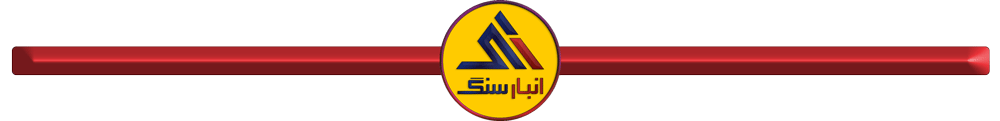 03133814009https://anbarsang.ir/09136303486https://anbarsang.ir/فهرستآنالیز سنگ مرمر 
رنگ بندی سنگ مرمر
کیفیت ساب سنگ
قابلیت عبور نور
سورت بندی سنگ مرمر
طرح و نقش
کنترل کیفیت دقت برش
متراژ سنگ
ضخامت سنگ ها
نتیجه گیریآنالیز کلی قبل از خرید سنگ مرمرقبل از اینکه در مورد نکات مهم، در زمان خرید سنگ مرمر، با هم صحبت کنیم، بهتر است این سنگ را بیشتر بشناسیم و ساختاراین سنگ را بررسی کنیم. سنگ مرمر از گروه خانواده سنگ های آهکی هست؛ که اونیکس( Onyx )  هم به آن گفته می شود. یکی از ویژگی‌های بارز سنگ مرمر، خاصیت عبور نور یا اصطلاحا ترانسلوسنت سنگ است.ترانسلوسنت سنگ مرمربه عبارت دیگر، سنگ مرمر، حالت شفاف دارد. وقتی به آن نگاه کنید، به صورت شیشه ای به نظر می رسد که طرح و رنگ های مختلف دارد و نور را از خود عبور میدهد. یکی از جذابیت‌های فوق العاده سنگ مرمر، همین بحث عبور نور است؛ که مشتری آن را برای بک لایت کردن استفاده می کند. انصافاً که سنگ مرمر با نورپردازی یا بک لایت، بسیار زیبا و جادویی به نظر می رسد. در اصل سنگ مرمر، یک نوع از سنگ های آهکی است که در دگرگون شده و در شرایط فشار و دمایی بالای داخل پوسته زمین تشکیل شده است که از نظر شیمیایی نیز خلوص بالایی دارد.رنگ بندی سنگ مرمر این نوع از سنگ نیز در رنگ های مختلف تولید می شود. تنوع رنگی سنگ مرمر عبارتند از: سنگ سفید، سبز، صورتی، دودی، آبی، قرمز و .... سنگ مرمر صورتی ایران، یکی از سنگ های منحصر به فرد ایران است که طرفداران زیادی در دنیا دارد. این سنگ ها بسیار کمیاب هستند و منابع آن ها به سرعت در حال تمام شدن است.نکته مهم:سنگ مرمر اصولاً همراه با سنگ تراورتن است؛ باید بدانید که در قسمت هایی از سنگ که خصوصیات عبور نور و شفاف بودن کل سنگ را ندارد، لایه های سنگ تراورتن ظاهر شده است و اصطلاحا به این سنگ در حالت کلی ترااونیکس گفته می شود.نکته مهم در زمان خرید سنگ مرمربرای یک حرید مطمئن،اولین قدم آشنایی کامل با پارامتر های موثر در انتخاب یک سنگ است.مهم ترین نکات درباره خرید سنگ مرمر را برای شما گردآوری کرده‌ایم.جامع ترین اطلاعات با عنوان8 نکته طلایی قبل خرید سنگ مرمر  برای مطالعه شما آماده شده است1- کیفیت ساب سنگ مرمر را کنترل نمایید. ساب سنگ یکی از پارامترهای مهم در کنترل کیفیت سنگ است. هر چقدر سنگ انعکاس نور بیشتر، جلا و براقیت بهتری داشته باشد؛ ساب بهتری دارد .خوب بودن ساب سنگ، ارتباط مستقیمی با کیفیت آب، لقمه های ساینده، کیفیت دستگاه ساب و همچنین مهارت اپراتور دستگاه ساب دارد. برای کنترل کیفیت ساب سنگ مرمر، بهتر است انعکاس نور را از زوایای مختلف به صورت مستقیم و مایل بررسی کنید. در صورتی که ساب سنگ معیوب باشد، در زمان این نوع کنترل، معایب ابرویی ساب، خود را نشان می دهد؛ که جلوه بسیار بدی هم به سنگ می دهد و یکی از فاجعه های فرآوری سنگ محسوب می شود که حتماً باید ساب سنگ، مجدداً احیا شود.این خصوصیت احیا کردن ساب سنگ، یکی از مزیت هایی است که نشان می‌دهد هر زمان سنگ به ساب مجدد نیاز داشت، می توان ساب آن را احیا کرد. این پروسه، امروزه توسط تیم‌های کفسابی در محل پروژه هم انجام می شود.اصولاً ترک های موجود در سنگ، با اپوکسی( در اسلب) و یا با مواد رزین و یو وی در تایل ها پر میشوند. برای کنترل کیفیت این پرشدگی، ناخن خود را روی سنگ بکشید. در صورتی که ناخن، داخل این ترک ها ورگه ها گیر کند نشان می‌دهد این عملیات به دقت و به درستی انجام نشده است. این مسئله می‌تواند یکی از معایب در زمان فراوری سنگ به حساب آید. در صورت وجود عیب در این قسمت سنگ، ممکن است به مرور زمان از همین ترک ها دچار آسیب و تخریب گردد.قابلیت عبور نور از سنگ مرمر را کنترل نمایید. در صورتی که قصدبک لایت کردن سنگ را دارید، بهتر است سنگ مرمر را از نظر عبور نور کنترل نمایید. چون برخی مواقع وجود هاله هایی از تراورتن در سنگ مرمر می تواند زیبایی آن را بعد از بک لایت کمتر کند و شما این نکته را بعد از خرید سنگ متوجه شوید.سورت بندی سنگ مرمر را کنترل نمایید. بهتر است بدانید سنگ مرمر، خیلی سورت یکدست و همگی ندارد. اما در صورتی که قرار است از این سنگ در یک متراژ قابل توجه استفاده کنید، بهتر است تا حد ممکن از سنگی استفاده کنید؛ که از نظرسورت یک دست و همگن باشد. سنگ های مرمر به دلیل نازک بودن لایه های کوپ آن، عموماً به‌صورت بی موج بریده می شوند؛ که طرح و نقش های ابر و بادی در آن ایجاد می شود. همین مسئله باعث ایجاد سورت های مختلف و البته طرح ها و نقش های بی بدیل در سنگ مرمر می شود. در صورتی که سنگ مرمر به صورت موج دار و عمود بر لایه های کوپ بریده شود، سورت‌بندی سنگ یک دست و همگن در خواهد آمد.طرح و نقش هر برگ سنگ را کنترل نمایید. از آنجایی که تنوع طرح و نقش در سنگ مرمر زیاد است و احتمالاً شما تعداد کمی از اسلب مرمر نیاز دارید؛ بهتر است فرض کنید در حال خرید یک نقاشی هستید و بگردید تا نقاشی زیباتری پیدا کنید. همچنین نکات فنی هم که لازم است موقع خرید، کنترل شود؛ بررسی نمایید.در صورت خرید سنگ مرمر بوکمچ و فورمچ به تقارن سنگ ها دقت کنید. برخی مواقع این سنگ در زمان فرآوری بوکمچ فورمچ، به صورت کامل و دقیق قرینه هم تولید نمی شود. بهتر است در صورت حساسیت روی این مسئله، موقع خرید به تقارن سنگ ها بیشتر دقت کنید.کنترل کیفیت دقت برش در زمان خرید سنگ مرمر: فرقی نمیکند سنگ مورد نظر شما تایل، پله یا اسلب باشد. در صورتی که برش ایراد داشته باشد؛ احتمالا موقع اجرای سنگ، با مشکل مواجه خواهید شد. ایراد های برش عبارتند از:الف) لب پر شدن سنگ: در صورتی که لبه های سنگ موقع برش، لب پر شده باشد، بند سنگ ها کنار هم کامل به هم چسبیده نشده و ظاهری زشت بعد از اجرا پیدا می کند.ب) نا گونیا بودن سنگ:  ناگونیا بودن سنگ باعث میشود، در زمان اجرا سنگ ها کنار هم کامل چفت و بست نشده و بین سنگ ها بند ایجاد شود و سنگ ها به هم نچسبند. کنترل نا گونیا بودن، توسط اندازه گیری قطر سنگ، دراسلب انجام میشود. باید قطر های سنگ اسلب، دقیقا با هم برابر باشند. در صورتی که ناگویا بودن سنگ تایل مرمر را می‌خواهید کنترل کنید؛ کافیست مثلاً دو سنگ ۶۰ در ۶۰ را روی هم بچسبانید. اگر سنگ ها دقیقا به هم چسبید و هیچ قسمتی بیرون‌زدگی نداشت و با چرخاندن سنگها و چسباندن دیگر زاویه ها با هم بیرون زدگی ایجاد نشد سنگ ها کاملا گونیا هستند.متراژ سنگ را موقع خرید سنگ مرمرکنترل نمایید. با توجه به گران قیمت بودن سنگ مرمر، لازم است حتماً متراژ سنگ را موقع خرید کنترل نمایید. در صورتی که سنگ خریداری شده، به صورت طول آزاد باشد باید متراژ طول کل سنگ ها را محاسبه کرده و در عرض سنگ ها ضرب کنید. اگر سنگ اسلب خریده باشید باید طول و عرض سنگ ها را در هم ضرب نموده و در تعداد اسلب هاضرب نمایید. محاسبه متراژ سنگ های تایل و پله مرمر هم به همین صورت است.در چه مکانی از سنگ مرمر می خواهید استفاده نمایید؟ یکی از اشتباهاتی که در بخشی از پروژه ها وجود دارد؛ استفاده از سنگ مرمر، در نما و فضای خارجی ساختمان است. استفاده از این سنگ در نما و فضای خارجی ، از نظر فنی ایراد دارد و سنگ آسیب خواهد دید. این سنگ صرفاً برای فضای داخلی ساختمان از جمله: نمای داخلی، پله، کف و غیره استفاده می شود. از آنجایی که سنگ مرمر، جز سنگ های آهکی است و در مقابل مواد اسیدی آسیب پذیر است؛ در صورت استفاده در حمام، سرویس های بهداشتی یا آشپزخانه باید حتما به این نکته دقت داشته باشید.ضخامت سنگ ها را موقع خرید سنگ مرمر کنترل نمایید. کنترل ضخامت، بیشتر مربوط به سنگ هایی است که به وسیله قله بر بریده شده است. برخی مواقع سنگ های تولید شده با قله بر، اصطلاحاً دچار کونیک شدگی می گردند. کونیک شدن، یعنی ضخامت سنگ در یک طرف سنگ با طرف دیگر متفاوت است. این مشکل در زمان اجرا، سنگ کاری را سخت نموده و ممکن است کیفیت اجرا پایین بیایدنتیجه گیریسنگ مرمر همیشه مورد توجه مردم بوده است و از دیرباز نظر طراحان را برای خلق یک نمایی متفاوت و اخیانگر جلب کرده است.شفافیت و انعکاس خیره کننده نور و تصویر از مهم ترین مشخصه های سنگ مرمر است،اما قبل از خرید سنگ مرمر،باید به مولفه‌های اساسی در تعیین کیفیت سنگ توجه شود تا یک انتخاب عالی و مناسب را داشته باشیم.8 نکته طلایی قبل خرید سنگ مرمر دقیقا همان پیش نیازی است که شما به آن نیاز دارید،تا با مطالعه آن موفق به یک حرید بدون نقص شوید..